SCALE OF CHARGES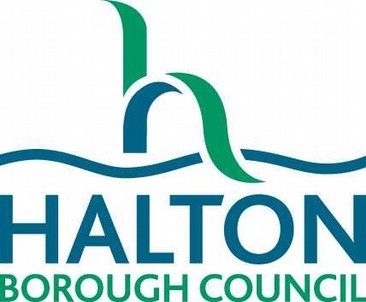 1st April 2020 – 31st March 2021LIBRARY SERVICELOAN CHARGESTalking Books	Free of charge Leisure Card Holders	Free of chargeDVDs - Children’s collection	Free of charge Learning for Life CollectionNon-book items:	Free of charge Leisure Card Holders:	Free of chargeFINES ON OVERDUE ITEMSBooks, Talking Books, CDs, and Learning for Life CollectionAdult tickets	No chargeLeisure Card Holders	No chargeChildren’s tickets	No chargeYoung Persons tickets (16-18)		 No chargeLOST & DAMAGED ITEMSLost or damaged items will be charged for at the current replacement costRESERVATIONSFor items currently in stock	Free of chargeLeisure Card Holders	Free of chargeFor items which have to be bought for stock£2.50 per itemLeisure Card Holders	£1.50 per itemFor items which have to be obtained through Inter Library Loan or British Library£11.00 per itemLeisure Card Holders	£7.50 per itemPERSONAL COMPUTER BOOKINGSPrinting:Black & White:	15p per pageColour:	25p per pageLeisure Card HoldersBlack & White:	10p per pageColour:	15p per pagePHOTOCOPIES	A4 - 15p per sheetA3 – 25p per sheetFAX50p per sheet receivedTo UK:	£1.00 first sheet25p subsequent sheetsTo Europe:	£2.00 first sheet50p subsequent sheetsInternational:	£3.00 first sheet£1.00 subsequent sheetsLOST TICKETSAdults:	£2.20Children and Leisure Card Holders:	£1.10ROOM HIREHalton Lea:Runcorn:RoomStandard Rate2020-21Room 2£15.50 per hourRoom 3£15.50 per hourRooms 2 & 3£31.00 per hourRoom 4£9.00 per hourRoom 5 – ICT Suite£15.50 per hourRoom 6£13.00 per hourMeeting Room 7£10.00 per hour2020-21Meeting Room 8£12.75 per hourMeeting Room 9£9.00 per hourMeeting Room 10£9.00 per hour